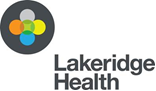 General Practice Oncologist (Part-time)The R.S. McLaughlin Durham Regional Cancer Centre (RSMDRCC) is seeking a permanent a 0.4-0.6 FTE General Practice Oncologist to join our team of oncologists and hematologists. RSMDRCC is a well-integrated highly regarded cancer centre in Ontario and provides comprehensive multidisciplinary cancer management to a population of approximately 1.6 million people. Our medical oncology disease sites include gastrointestinal, lung, breast, gynecological, skin and genitourinary cancers, with plans for additional sites in the future. Our hematologists provide care for all hematological malignancies as well as benign diagnoses and our strong radiation program provides SBRT, SRS external-beam radiotherapy, and brachytherapy. Our Centre hosts the Central East Thoracic surgical oncology program, and is a Gynecology Oncology Centre. There is an active regional program and the successful candidate would, together with specialist groups of physicians, nurses, and other allied healthcare workers, be expected to provide on site care for systemic therapy cancer patients in one of our ambulatory clinics located at our PRHC partner hospital (Peterborough Regional Health Centre). The General Practice Oncologist responsibilities will include patient assessment and development of treatment plans in collaboration with the medical oncologist; supervising the delivery of systemic treatments including chemotherapy, immunotherapy and supportive medications; assessment and monitoring response to treatment and management of toxicities; assessment of post treatment follow-up patients and utilization of appropriate investigations as needed; and referral of patients to supportive and as necessary, palliative care.The successful applicant must be hold current independent licensure with the College of Physicians and Surgeons of Ontario. Experience working with oncology patients would be an asset but is not essential as practical training will be provided if required. Remuneration is by sessional fees and on-call coverage is not a requirement for this position.  Anticipated start date is May 1, 2022.The Central East Regional Cancer ProgramAfter the opening of the comprehensive Durham Regional Cancer Centre at Oshawa in 2007, a regional network of ambulatory oncology clinics was developed with partners at PRHC and NHH among others to provide care as close to home as possible. The services provided by these clinics include consultation assessment, systemic treatment delivery and follow-up/continuing care. Radiation treatment is also provided in Peterborough for selected patients. There are clinics 5 days per week which are mainly staffed by oncologists visiting from Oshawa and although some oncologists work exclusively in Peterborough.Lakeridge Health (www.lakeridgehealth.on.ca), has everything you seek – in your career and beyond. As one of Ontario’s largest hospital networks and the dedicated cancer centre for the Central East LHIN, we foster a culture that promotes career advancement, learning opportunities and great quality of life. Through our five hospital sites, in Ajax, Bowmanville, Oshawa, Port Perry and Whitby, and leading cancer, nephrology and mental health and addictions programs, we provide a broad range of healthcare services to a diverse population. One System.  Best Health.Please forward a letter of interest, accompanied by an updated CV, to: Lakeridge Health (Attention: Dr. Peter Dixon), Medical Affairs Office, 1 Hospital Court, Oshawa, ON L1G 2B9. Tel: 905-576-8711 x33720. E-mail: mdcv@lh.ca.  Posting closes April 15, 2022.In accordance with the Canadian Immigration regulations, preference will be given to Canadian citizens and permanent residents of Canada, but all qualified applicants are encouraged to apply. LH will provide support in its recruitment processes to applicants with disabilities, including accommodation that takes into account an applicant’s accessibility needs. If you require accommodation during the interview process, please contact the Medical Affairs Office.	